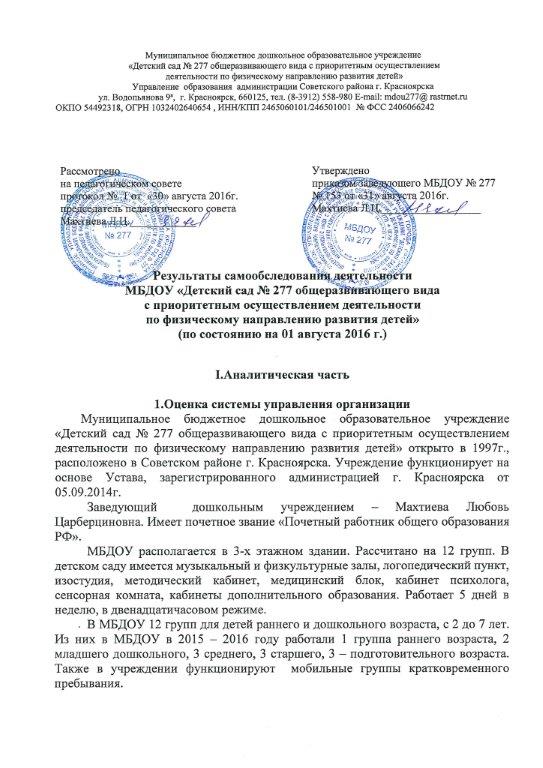 На базе дошкольного учреждения с 2002 года открыто отделение дополнительного образования. Деятельность отделения дополнительного образования ведется по следующим направлениям: художественно-эстетическое, физическое, интеллектуальное для детей 5-7 лет;  для детей раннего возраста, не посещающих дошкольное учреждение - Школа раннего развития «Кроха». Общее количество детей в МБДОУ – 360. Управление МБДОУ осуществляется в соответствии с законодательством Российской Федерации и законодательными актами органов местного самоуправления. Согласно закону «Об образовании» и в соответствии с Уставом МБДОУ органами самоуправления в МБДОУ являются Общее собрание трудового коллектива, Общее родительское собрание и родительские собрания групп, Педагогический совет. Порядок выборов органов самоуправления и их компетенция определяется Уставом МБДОУ. Непосредственное руководство МБДОУ осуществляет заведующий, который организует работу МБДОУ в соответствии с законодательством РФ и несет ответственность перед детьми, их родителями (законными представителями), государством, обществом и Учредителем за результаты своей деятельности в соответствии с функциональными обязанностями.В МБДОУ № 277 механизм управления раскрывается через основные функции управления: планирование, организация, стимулирование, контроль. В условиях введения ФГОС ДО образовательное учреждение оказалось в ситуации анализа собственной управленческой деятельности и определения перспектив ее обновления.Была обновлена нормативно-правовая база, которая включает документы федерального, регионального, муниципального уровня, а также локальные акты МБДОУ:Федеральные и региональные нормативные документы по введению ФГОС ДО:1. Федеральный закон от 29 декабря 2012г. № 273-ФЗ «Об образовании в Российской Федерации»2. Приказ Минобрнауки России от 30 августа 2013 г. N 1014 "Об утверждении Порядка организации и осуществления образовательной деятельности по основным общеобразовательным программам - образовательным программам дошкольного образования"3. СанПиН 2.4.1.3049-13 "Санитарно-эпидемиологические требования к устройству, содержанию и организации режима работы дошкольных образовательных организаций"4. Федеральный государственный образовательный стандарт дошкольного образования.Разработаны, изданы локальные акты и распорядительные документы МБДОУ по введению ФГОС ДО в 2015-2016 г.:Приказ МБДОУ о начале реализации ОП ДО №  169/р от 01.09.2015г.Внесены изменения в Положение об оплате труда работников учреждения, осуществлена корректировка оценочных листов.Внесены изменения в устав дошкольного учреждения.Приведены в соответствие с ФГОС ДО и  тарифно-квалификационными характеристиками должностных инструкций педагогических работников МДОУ и их утверждение.Разработано и утверждено Положение об оценке индивидуального развития детей дошкольного возраста.Осуществлялась диагностика образовательных потребностей и профессиональных затруднений педагогов МБДОУ. На основе этого были внесены изменения в план курсовой подготовки для повышения уровня квалификации всех педагогов МБДОУ. В учреждении создана рабочая группа по  корректировке образовательной программы дошкольного образования, планирования образовательной деятельности в МБДОУ, рабочая группа по разработке и внедрении проекта «Оценка индивидуального развития детей дошкольного возраста».2. Оценка материально-технической базыМБДОУ имеет все необходимые условия, отвечающие современным санитарно-гигиеническим, педагогическим и эстетическим требованиям. Здание имеет центральное отопление, холодное и горячее водоснабжение, канализацию. Предметно-пространственная среда в Учреждении соответствует требованиям образовательной программы. В детском учреждении имеются  дополнительные помещения для занятий с детьми: Физическое развитие: физкультурный зал, тренажерный зал, бассейн, динамический уголок по правилам дорожного движения; Художественно – эстетическое развитие: музыкальный зал, изостудия, кабинет дополнительного образования «Умелые ручки»; Познавательное развитие: зимний сад, игротека, сенсорная комната, библиотека, детская лаборатория.В 2015-2016 учебном году предметно-пространственная среда МБДОУ пополнена  дидактическими пособиями, наглядными материалами, спортивным инвентарем и оборудованием, игрушками. Финансирование МБДОУ осуществляется  на основе бюджетной сметы. Физкультурный зал пополнен нетрадиционным спортивным оборудованием: тактильные дорожки, парашют для подвижных игр, дорожка-балансир для развития координации. Бассейн оснащен новыми досками для обучения плавания, ластами.  К началу учебного года был произведен косметический ремонт в двенадцати групповых помещениях МБДОУ, в музыкальном зале, подвале, коридоре 2 этажа здания. Имеются современные технические средства: факсимильная связь, мобильная связь, офисная техника (принтер – 5, сканер – 2, ксерокс – 2, ламинатор - 2), интерактивные панели – 4, проекторы – 2, LED - Телевизор –2 , DVD – 5, акустическая система, музыкальные центры – 3, цифровая видеокамера – 1, цифровой фотоаппарат – 2.Пополнены развивающими пособиями и оборудованием, вновь созданные дополнительные помещения МБДОУ:1. Детская библиотека (Экземпляров книг – 78)2.Детская лаборатория (коллекции различных материалов для исследовательской деятельности)3.Оценка качества учебно-методического, библиотечно-информационного обеспеченияВ МБДОУ постоянно пополняется методический кабинет учебно-методическими пособиями, средствами обучения. Учебно-методическое обеспечение соответствует  Образовательной программе дошкольного образованияНа сайте МБДОУ имеется электронные версии журналов для педагогов, родителей и детей, а также порталы информационных образовательных  ресурсов.В 2015-2016 году приобретено методических пособий для организации образовательной деятельности с детьми дошкольного возраста в количестве 163 шт. 4. Оценка кадрового обеспеченияМБДОУ укомплектован необходимыми кадрами, обеспечивающими образовательный процесс:Плановая численность административных работников: 3.Фактическая численность: 3.Плановая численность педагогических работников: 32.Фактическая численность: 32Плановая численность работников обслуживающего и учебно-вспомогательного персонала: 37Фактическая численность: 28Процент общей обеспеченности педагогическими кадрами:  100%Общее количество педагогических работников – 32. Из них: старший воспитатель – 1, воспитатель – 24, музыкальный руководитель – 2, инструктор по физический культуре – 1, педагог-психолог – 2, учитель-логопед – 2. Образовательный ценз педагогов, имеющих педагогическое образование – 31. Уровень квалификации педагогических кадров, из них: Высшая квалификационная категория – 9, первая квалификационная категория – 17, соответствие занимаемой должности - 3. Наиболее многочисленную группу составляют педагоги, имеющие стаж работы с 10 до 15 лет – 19 %  и с 15 до 20 лет  – 21%;  16 % –  от 5 до 10 лет; 19% - более 25 лет; 15 % - до 5 лет; 10 % – от 20 до 25 лет.Наиболее многочисленная группа педагогов от 30 до 40 лет – 41 %; от 40 до 50 лет – 22 %; от 25 до 30 лет –16 %; пенсионного возраста – 11 %; от 50 до 55 лет – 9 %; до 25 лет – 1 %. Средний возраст педагога в ДОУ – 41 год.  Среди педагогических кадров высшее педагогическое образование имеют  96,77 %. Среднее специальное образование имеют 16,12 % педагогов, из них  педагогическое –  12, 90 %. Продолжают обучение в учебных заведениях 2 педагога.    В 2014-2016 году повышение квалификации прошли 100% педагогического состава.Достижение педагогов:Руководство стажерской площадкой, ОМО:5.Оценка образовательной деятельностиОбразовательная программа дошкольного образования разработана исключительно на основании требований ФГОС ДО (пункты 2.11, 2.13 стандарта)Соответственно, включает три основных раздела: целевой, содержательный, организационный и дополнительный раздел. В каждом разделе отражается обязательная часть и часть, формируемая участниками образовательных отношений. Цели реализации Программы:Развитие духовно-нравственной культуры ребенка средствами традиционной народной культуры Красноярского краяФизическое развитие детей дошкольного возраста с учетом их возрастных, индивидуальных психологических и физиологических особенностей, в различных видах двигательной деятельностиЦель относительно обязательной части обозначена в соответствии С ФГОС ДО, пункт 2.1.Для реализации целей Программы обозначены задачи реализации Программы:Обязательная часть – пункт 1.6. ФГОС ДОЧасть, формируемая УОО:   Обогащение представлений детей дошкольного возраста об особенностях национальной культуры народов Красноярского края, поддержание интереса к истории, природе своего края;Создание специальных условий, обеспечивающих приобретение двигательного опыта детей дошкольного возраста.Система методической работы строилась на основе утвержденного годового плана. Повышение квалификации педагогов осуществляется через различные формы методической работы, как общие, групповые,  так и дифференцированные,  такие как методические семинары, методические семинары - практикумы, консультации, презентации, мастер – классы, тренинги, практикумы. В 2015 г-2016 г. осуществлялась работа по введению ФГОС ДО. МБДОУ является пилотной площадкой по введению ФГОС ДО на территории Красноярского края.В рамках данной деятельности педагоги МБДОУ участвовали:Краевой уровень, экспертная сессия: презентация новой практики по оценке индивидуального развития (c 28/03/16 по 02/04/16); участие во II Всероссийской практико-ориентированной конференция для негосударственных дошкольных образовательных организаций «Качество детства», спикерГородской уровень: пилотная деятельность по введению ФГОС ДО –участие в школе технологий «Профессиональная компетентность педагогов»; описание опыта в статьях для городского сборника («Оценка индивидуального развития детей: подходы к организации и содержанию», «Педагогические наблюдения как инструмент оценки индивидуального развития детей»); участие в  заочной экспертизе образовательных программ дошкольного образования.Оценка организации учебного процесса   Образовательный процесс выстраивается на основе реализации образовательной программы дошкольного образования. Режим дня дошкольников в детском саду построен в соответствии с  санитарно-гигиеническими требованиями, обсуждён и принят на педагогическом совете, утверждён заведующим МБДОУ. В МБДОУ обеспечивается баланс умственной, физической активности детей, разных видов детской деятельности. Преобладающим видом деятельности в МБДОУ является игра. Среди общего времени, отведенного на организацию непосредственно образовательной деятельности, 50% времени отводится на образовательную деятельность, требующую умственного напряжения, 50% - на образовательную деятельность по художественно-эстетическому и физическому развитию детей.  С целью защиты всех участников образовательного процесса от угроз социального, техногенного, природного, экологического характера в ДОУ проводятся мероприятия по обеспечению безопасной жизнедеятельности в ДОУ.В учреждении 4 раза в год посезонно проводятся учебные тренировки, где отрабатываются варианты эвакуации детей и сотрудников. Систематически ведется работа с детьми по программе Н.Н. Авдеевой, О.Л. Князевой, Р.Б. Стеркиной «Основы безопасности детей дошкольного возраста» и включает в себя формирование представлений об опасных и вредных факторах, воспитание навыков адекватного поведения в различных неординарных ситуациях.В соответствии с требованиями ФГОС ДО в МБДОУ происходит сбрасывание старых форм, таких как учебное занятие, и возникновение новых, вариативных форм реализации Программы. Поскольку  учебная деятельность не является не только ведущей, но даже адекватной деятельностью детей в дошкольном возрасте. Предметный принцип образовательного процесса не соответствует возрастным особенностям дошкольника и организация специальных занятий по предметам не тождественна организации различных видов детской деятельности. Формой организованной образовательной деятельности, становится специально организованная воспитателем специфическая детская деятельность, подразумевающая их активность, деловое взаимодействие и общение.Вариативные формы, методы, средства реализации  образовательной программы дошкольного образования:Оценка содержания и качества подготовки воспитанниковВоспитанники детского сада являются активными участниками и призерами конкурсов, выставок, спортивных соревнований Одним из важнейших показателей педагогического процесса в коллективе ДОУ считается уровень готовности детей к обучению в школе. Диагностика психологической готовности к школьному обучению  проводилась в октябре 2015 г. и в мае 2016 г., с согласия родителей. Достижения воспитанников:Меры по охране и укреплению здоровья детей.В течение года реализованы задачи сохранения и укрепления здоровья воспитанников, посредством ряда мероприятий: организация адаптационного периода для вновь поступивших   детей, соблюдение утреннего фильтра, мягкое приучение ребенка к установленному режиму, приучение  к правилам личной гигиены. В график контроля наряду с просмотром физкультурных занятий включалось наблюдение за организацией режимных процессов (умывание, сборы и возвращение с прогулки).  Контроль со стороны медицинской сестры и старшего воспитателя за правильной организацией питания, сна, подъема, проведением утренней гимнастики и гимнастики после сна позволил улучшить работу по воспитанию культурно-гигиенических навыков детей, что способствовало процессу оздоровления детей дошкольного возраста. Координация деятельности педагогического коллектива и медицинского персонала позволила вести эффективную работу по выявлению детей группы риска; по разработке мероприятий по профилактике и снижению заболеваемости; по учету гигиенических требований к  максимальной нагрузке воспитанников.Условия для проведения оздоровительных  мероприятий  учреждением созданы,  и воспитатели используют их в полном объеме. В результате реализации комплекса мероприятий по оздоровлению, заболеваемость в ДОУ  не превышает условно – допустимых среднестатистических норм.Совместно с детской поликлиникой строго соблюдался график обязательных профилактических прививок, связанных с предупреждением эпидемии. Особое внимание уделяется частоболеющим и длительно болеющим детям, а также воспитанникам, имеющим проблемы в физическом и психическом развитии. Продолжались вестись планы по профилактике различных заболеваний.В группах д/с соблюдается санитарно-эпидемический режим. Плановые и генеральные уборки, сквозное проветривание, укрепление и маркировка оборудования, постельного белья, полотенец, горшков.Анализ уровня здоровья воспитанников:Случаи детского травматизма в ДОУ отсутствуют. Анализ посещаемости воспитанниками:Адаптация детей к условиям ДОУ в 2015-2016 году прошла удовлетворительно – у 75% детей она протекала в легкой степени.Медицинский отчет и анализ заболеваемости за последние 3 года показал, что уровень заболеваемости детей ОРВИ остается постоянным и составляет 84–85 случаев за год. Основную массу случаев заболеваний дают дети младшей группы.Благодаря комплексу профилактических и физкультурно-оздоровительных мероприятий наблюдается положительная динамика показателей по состоянию заболеваемости в целом, по группам здоровья. Проведение оценки состояния здоровья в соответствии с требованиями - в полном объеме. В  МБДОУ решению физкультурно-оздоровительной проблемы подчинены все направления деятельности ДОУ. Коллектив старается создать максимальные условия для обеспечения двигательной активности и оздоровления детей, а именно: физкультурный зал с  оборудованием; просторный музыкальный зал; медицинский блок с процедурным кабинетом и изолятором; физкультурные центры в каждой возрастной группе; продуманы комплексы закаливающих процедур для каждой возрастной группы; произведено лицензирование медицинской деятельности; педагогическим коллективом С целью оздоровления проводятся закаливающие мероприятия: гимнастика на свежем воздухе в тёплое время года и после сна, мытье рук до локтей, физкультурные занятия на свежем воздухе, солнечные ванны, хождение босиком по ребристым дорожкам.  Уделялось внимание пропаганде здорового образа жизни и просвещению родителей по вопросам физического развития воспитания дошкольников, профилактики детской заболеваемости. Большое значение придавалось организации двигательной активности детей, развитию основных движений, подвижным играм и специальным мерам закаливания детского организма. Продолжалась работа по организации, обогащению и использованию спортивных уголков в группах, построение мероприятий в течение дня велось с учетом контроля нагрузки на детей, подбора форм работы с детьми, способствующих смене динамических рабочих поз.   Организация рационального режима и двигательной деятельности на занятиях, осуществляется с учётом состояния здоровья и возрастных особенностей детей и сезона года. 6.Оценка внутренней системы качества образования  в МБДОУСистему оценки качества дошкольного образования  мы рассматриваем как систему мониторинга внутри МБДОУ, которая включает себя  интегративные составляющие: Качество научно-методической работы;Качество  создания условий для проектирования образовательной деятельности.Качество взаимодействия  с родителями;Качество работы с педагогическими кадрами.II. Результаты анализа показателей деятельности МБДОУ, подлежащего самообследованиюРайон Комплексно-тематическое планирование образовательной деятельности с детьми 2 местоРайон Участие презентационных площадка «Вариативные формы организации совместной деятельности с детьми»Белошитская Т.П.Город, край Организация и проведение единого методического дня: презентация опыта работы по оценке индивидуального развития детей дошкольного возрастаПиндюрова Т.П.Юрчишина Е.Н.Уровень Ф.И.О. Округ «Северный»Руководитель окружного объединения логопедов Куляк С.А.Руководитель окружной стажерской площадки педагогов – психологов Пиндюрова Т.В.Руководитель окружного объединения  воспитателей групп дошкольного возраста Бровор Е.А.ФормыИгра (сюжетная, игра с правилами)Подвижная играТеатрализованные игры (режиссерская игра, драматизация)ПроектыЭкспериментированиеКоллекционированиеМузейное делоМастерскиеСенсорный, интеллектуальный тренингМузыкальные, литературные гостиныеДетские студииПраздникиСпортивные соревнованияМетоды Информационно-рецептивный методМетод создания проблемных ситуацийМетод создания образовательных ситуацийМетод предполагаемых ошибокИсследовательские методыМетод моделированияМетоды создания условий или организации развития у детей первичных представлений и приобретения детьми опыта поведения и деятельностиСредства Демонстрационные (применяемые взрослым) Раздаточные (используемые детьми)Аудиовизуальные (для зрительно-слухового восприятия) Современные технические средстваИнформационные средстваСредства, направленные на развитие деятельности детейВысокий уровень готовности к школеСредний уровень готовности к школеНизкий уровень готовности к школе100%00Уровень Мероприятия  Достижения РайонВыставка детского творчества «Жар-птица»Выставка  - конкурс «Подснежник  -2016» УчастиеУчастиеГород Городской фестиваль «Праздник детства»  – «Веселые нотки»3 место, номинация «Вокал» ОкругРайонный конкурс (окружной этап) «Мы - юные экологи 2015»Районный конкурс (окружной этап) «Школа светофорных наук»Количество участников  - 5 человек, 4 местоУчастники – 5 человек, 3 местоРайонКонкурс по оригами «Журавлик»Городской конкурс на лучшую новогоднюю игрушку (районный этап)«Театральная жемчужина»Участие Победитель, Воронцов СеменПобеда в номинации «Роль второго плана», Пьянков КириллГород Городской конкурс на лучшую новогоднюю игрушкуГородской конкурс «Спасем мир от пожаров» Участие, Воронцов СеменУчастиеСпортивные соревнованияСпортивные соревнованияСпортивные соревнованияРайонФестиваль двигательной активностиучастиеОкругШашечный турнир 2 местоУчебный годГруппа здоровьяГруппа здоровьяГруппа здоровьяГруппа здоровьяСтепень адаптацииСтепень адаптацииСтепень адаптацииУчебный год1-я2-я3-я4-ялегкаясредняятяжелая20153826939-70%30%-20163728538-75%25%-Учебный годКол-во детейПосещено детоднейПропущено всегоПропущено по болезниПропущено по болезниПропущено по болезниУчебный годКол-во детейПосещено детоднейПропущено всегоВсегоЗа год на 1 реб.За месяц на 1 реб.2015346 23768108124794,95,02016360264781482328005,55,5N п/пПоказателиЕдиница измерения1.Образовательная деятельность1.1Общая численность воспитанников, осваивающих образовательную программу дошкольного образования, в том числе:360 человек1.1.1В режиме полного дня (8-12 часов)354 человек1.1.2В режиме кратковременного пребывания (3-5 часов)6 человек1.1.3В семейной дошкольной группе0 человек1.1.4В форме семейного образования с психолого-педагогическим сопровождением на базе дошкольной образовательной организации0 человек1.2Общая численность воспитанников в возрасте до 3 лет24 человек1.3Общая численность воспитанников в возрасте от 3 до 8 лет336 человек1.4Численность/удельный вес численности воспитанников в общей численности воспитанников, получающих услуги присмотра и ухода:354 человек/100%1.4.1В режиме полного дня (8-12 часов)0 человек/%1.4.2В режиме продленного дня (12-14 часов)0 человек/%1.4.3В режиме круглосуточного пребывания0 человек/%1.5Численность/удельный вес численности воспитанников с ограниченными возможностями здоровья в общей численности воспитанников, получающих услуги:0 человек/%1.5.1По коррекции недостатков в физическом и (или) психическом развитии0 человек/%1.5.2По освоению образовательной программы дошкольного образования0 человек/%1.5.3По присмотру и уходу0 человек/%1.6Средний показатель пропущенных дней при посещении дошкольной образовательной организации по болезни на одного воспитанника149 день1.7Общая численность педагогических работников, в том числе:32 человек1.7.1Численность/удельный вес численности педагогических работников, имеющих высшее образование27 человек/ 83,87%1.7.2Численность/удельный вес численности педагогических работников, имеющих высшее образование педагогической направленности (профиля)26 человек/ 96,77%1.7.3Численность/удельный вес численности педагогических работников, имеющих среднее профессиональное образование5 человек/ 16,12%1.7.4Численность/удельный вес численности педагогических работников, имеющих среднее профессиональное образование педагогической направленности (профиля)4 человек/ 12,90%1.8Численность/удельный вес численности педагогических работников, которым по результатам аттестации присвоена квалификационная категория, в общей численности педагогических работников, в том числе:1.8.1Высшая9 человек/ 22,58%1.8.2Первая17 человек/ 48,38%1.9Численность/удельный вес численности педагогических работников в общей численности педагогических работников, педагогический стаж работы которых составляет:7 человек/ 22,58%1.9.1До 5 лет5 человек/16,12%1.9.2Свыше 30 лет2 человек/ 6,45%1.10Численность/удельный вес численности педагогических работников в общей численности педагогических работников в возрасте до 30 лет1 человек/ 3,22%1.11Численность/удельный вес численности педагогических работников в общей численности педагогических работников в возрасте от 55 лет7 человек/ 22,58%1.12Численность/удельный вес численности педагогических и административно-хозяйственных работников, прошедших за последние 5 лет повышение квалификации/профессиональную переподготовку по профилю педагогической деятельности или иной осуществляемой в образовательной организации деятельности, в общей численности педагогических и административно-хозяйственных работников33 человек/ 97,05%1.13Численность/удельный вес численности педагогических и административно-хозяйственных работников, прошедших повышение квалификации по применению в образовательном процессе федеральных государственных образовательных стандартов в общей численности педагогических и административно-хозяйственных работников32 человек/ 93,93%1.14Соотношение "педагогический работник/воспитанник" в дошкольной образовательной организации32человек/ 354 человек1.15Наличие в образовательной организации следующих педагогических работников:1.15.1Музыкального руководителяда1.15.2Инструктора по физической культуреда1.15.3Учителя-логопедада1.15.4Логопеданет1.15.5Учителя-дефектологанет1.15.6Педагога-психологада2.Инфраструктура2.1Общая площадь помещений, в которых осуществляется образовательная деятельность, в расчете на одного воспитанника760 кв.м2.2Площадь помещений для организации дополнительных видов деятельности воспитанников452 кв.м2.3Наличие физкультурного залада2.4Наличие музыкального залада2.5Наличие прогулочных площадок, обеспечивающих физическую активность и разнообразную игровую деятельность воспитанников на прогулкеда